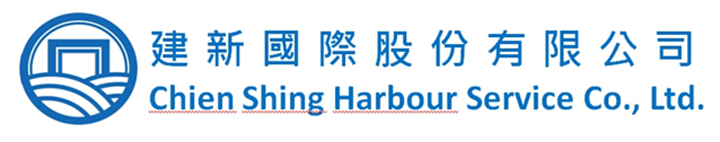 本公司訂有『道德行為準則』及『誠信經營守則』，列入公告管理辦法中，要求本公司董事、經理人及所有員工遵循「防止利益衝突」、「避免圖私利之機會」及「公平交易」等規範，於從事商業行為之過程中，不得直接或間接提供、承諾、要求或收受任何不正當利益，或做出其他違反誠信、不法或違背受託義務等不誠信行為，以求獲得或維持利益，避免貪腐情事。。本公司於新進員工訓練中進行誠信及反貪腐的宣導，不定期於經營月會針對中高階主管實施誠信經營及反貪腐教育訓練。108/1/1-108/9/30反貪腐教育訓練課程日期人次新進員工教育訓練…等   梯次中高階主管教育訓練108.02.22…等 4 梯次72